Ethics Committee Report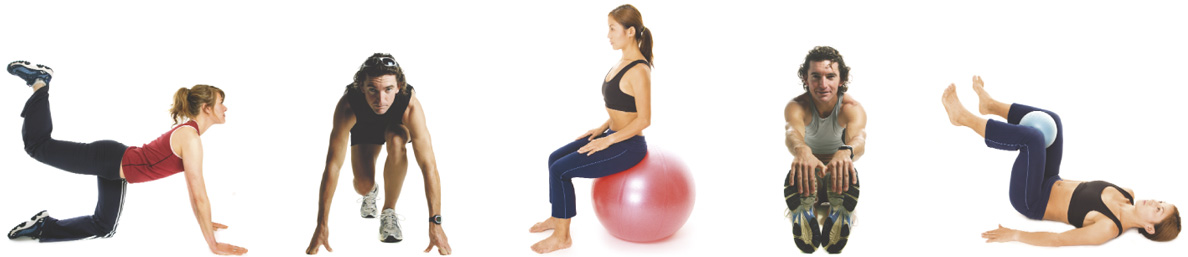 2018 Activity and RecommendationsGeneral summary of action taken by the Ethics Committee:The Committee have only dealt with one complaint over the course of the year in which there was no further action taken due to the person in question not being a registrant of BASRaT. Please see below for individual’s contributions and their summary of activity within the past year. Aleric Boote:No activity has been reported.Kristen Hollands:No activity has been reported.Professor Richard Jones: Within my role on the Ethics Committee for BASRaT, I was asked to advise a BASRaT member who was seeking action against an individual who had left employment with the company and acquired the database of clients for his own personal use. The matter was taken to the BASRaT Chair and also the membership team who deemed that the individual who acquired the database was not a BASRaT member. This was emailed back to the individual and also suggested correspondence with the membership team would follow.Helen Miller:No activity has been reported. 